IQRA NATIONAL UNIVERSITY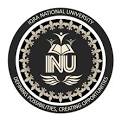 Program BE-(EE)Mid Term ExaminationFall Semester,18				Lab Exam Time TableBring Manual along with yourself on Exam Day.Communication System Students should bring graph paper and manual also.Kindly be on time to avoid inconvenience. Days8:00-11:0011:00-02:00MondayTuesdayInstrumentation & MeasurementComputer Communication NetworkWednesdayThursdayCommunication SystemFriday